ΠΑΡΟΥΣΙΑΣΕΙΣ ΕΡΓΑΣΙΩΝ ΣΤΟΝ ΞΕΝΩΝΑ ΄΄ΑΛΚΥΟΝΙΔΑΜετά από την εμπειρία η πράξη, βιωματική προσέγγιση των δραστηριοτήτων του Ξενώνα ΄΄ΑΛΚΥΟΝΙΔΑ΄΄. 
Παρουσιάσεις: 
1. ΥΓΙΕΙΝΗ από τις Νοσηλεύτριες Σ. Αφραθιανάκη και Κ. Σκουλά. Τονίστηκε η σημασία της υγιεινής, γενικά και της ατομικής υγιεινής, ειδικότερα.
2. ΦΥΣΗ ΚΑΙ ΨΥΧΙΚΗ ΥΓΕΙΑ από τον Κοιν. Λειτ. Λ. Μπουρλέσσα. Οργάνωση δραστηριότητας και συμμετοχή σε πορείες του Φυσιολατρικού Συλλόγου Ηρακλείου. Παρουσίαση Video, θεωρίας και φωτογραφικού υλικού. 
Τις παραπάνω παρουσιάσεις θα ακολουθήσουν διάφορα θέματα τα οποία θα προσεγγίζουν την πραγματικότητα του Ξενώνα ΄΄ΑΛΚΥΟΝΙΔΑ΄΄.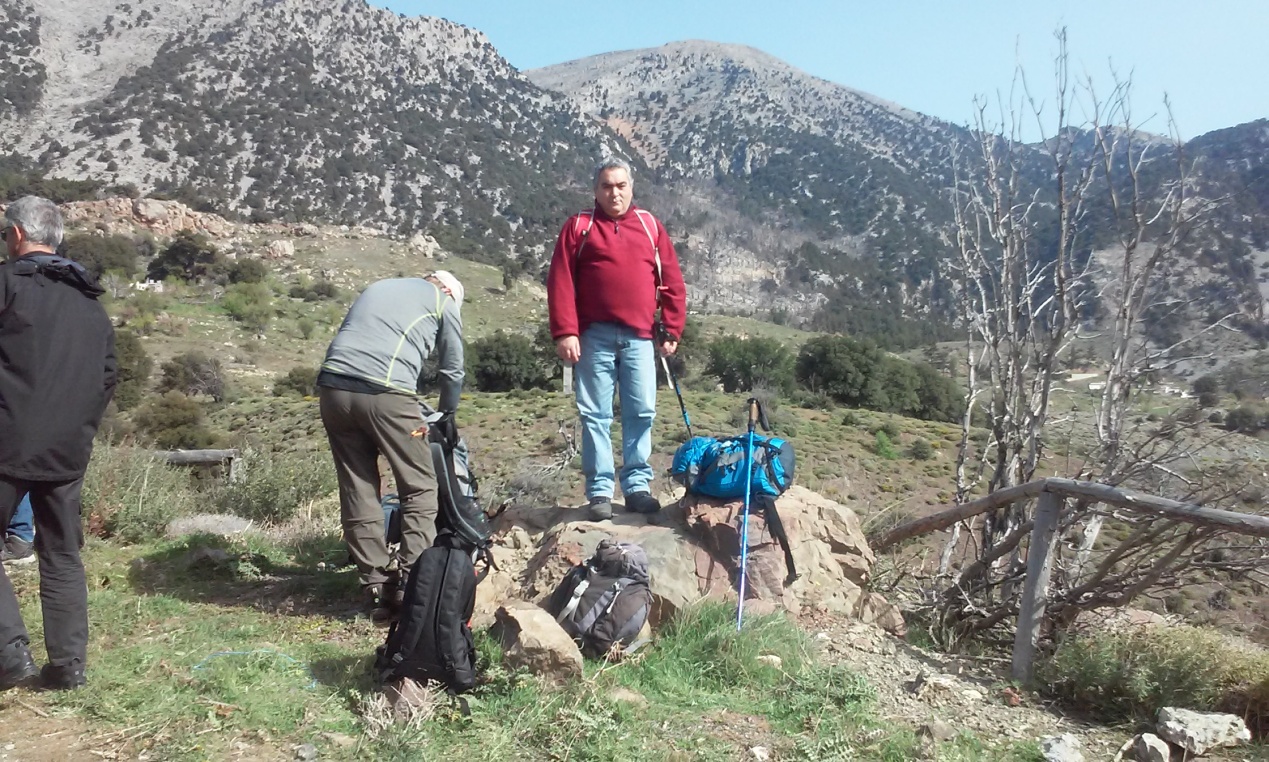 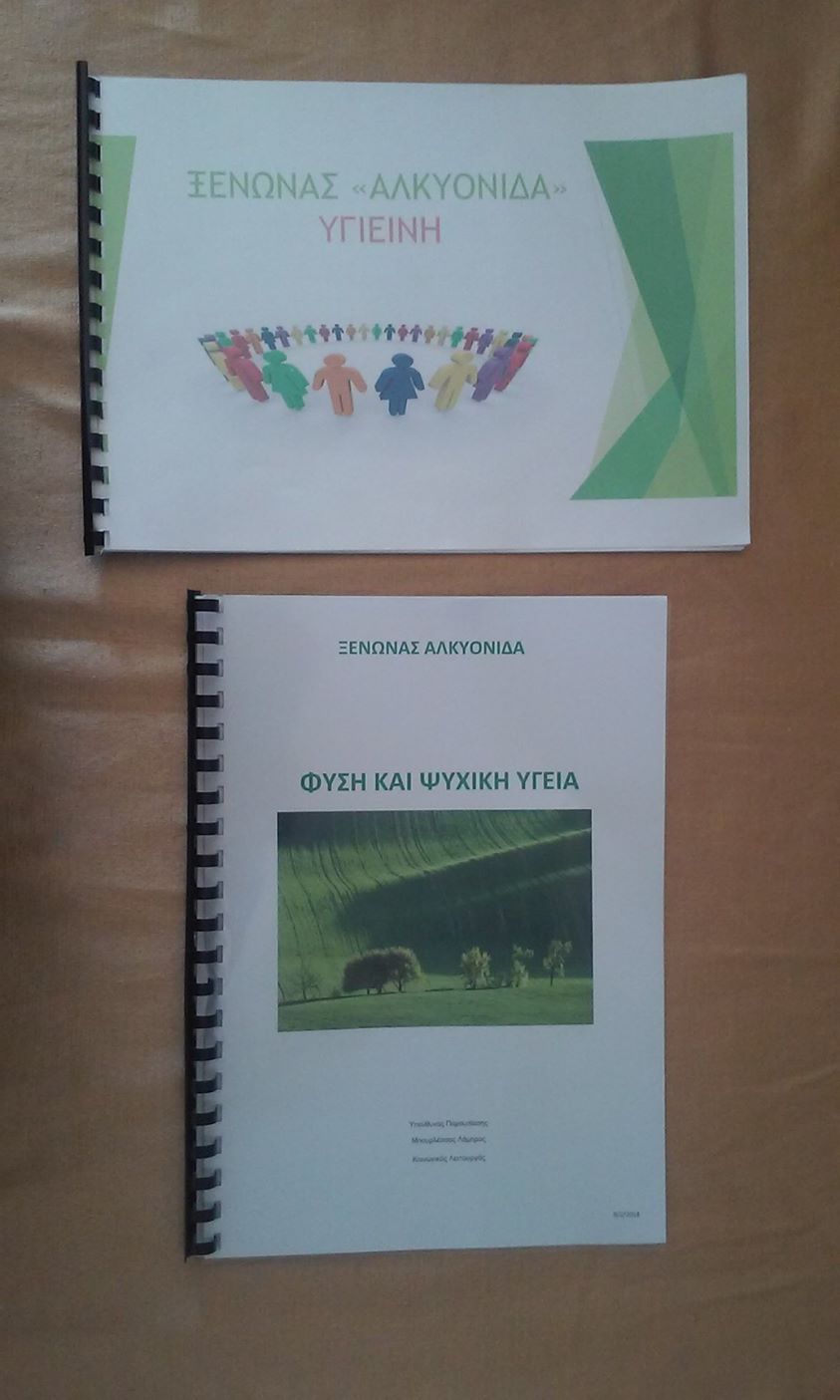 Αρχή φόρμαςΤέλος φόρμας